Aufgabe und Material: Verfasse einen Lexikoneintrag zum Thema „…“. Nutze dazu die Informationen aus den vorgegebenen Materialien (Zeitungsartikel, Grafik bzw. Schaubild). LISUM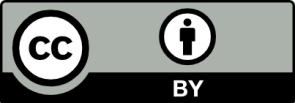 Erwartungshorizont:Didaktischer KommentarIm vorangegangenen Unterricht erhielten die Schülerinnen und Schüler Gelegenheit, das Verfassen informierender Texte auf der Grundlage von linearen und nichtlinearen Texten kriteriengeleitet zu lernen und anzuwenden:Ermitteln, Sammeln und Ordnen von Informationen aus linearen und nichtlinearen Texten Verknüpfen von ermittelten Informationen sowie sachliches und zusammenhängendes DarstellenFormulieren einer für die Textsorte geeigneten Überschrift (zentrale Aussage des Textes formulieren, ein Stichwort formulieren, eine These/Frage formulieren)Nennung von Quellen  LISUMFachDeutschKompetenzbereichSchreibenKompetenzinformierend schreibenNiveaustufe(n) E ggf. ThemenfeldStandardwesentliche Informationen aus linearen und nichtlinearen Texten zusammenfassen De-K6.3Eggf. MaterialTexte, Grafiken, Schaubilderggf. Bezug Basiscurriculum (BC) oder übergreifenden Themen (ÜT)BC SprachbildungBC Medienbildungggf. Standard BCSB-K4.1GDie Schülerinnen und Schüler können Textmuster (z. B. formeller Brief, Bauanleitung, Tabelle) und fachspezifische Textbausteine (z. B. Formelschreibweise) 
anwenden.Die Schülerinnen und Schüler können weitere sprachliche Mittel (z. B. Passiv/Aktiv, indirekte Rede) nutzen.Die Schülerinnen und Schüler können Zusammenfassungen, Protokolle unter Nutzung geeigneter Textmuster und 
-bausteine (z. B. „Kraft“  „einwirken“, „ausüben“) schreiben. SB-K2.1GDie Schülerinnen und Schüler können Informationen aus Texten zweckgerichtet nutzen.Die Schülerinnen und Schüler können grafische Darstellungen interpretieren und bewerten.Die Schülerinnen und Schüler können Informationen verschiedener Texte zu einem Thema bewerten.MB-K1.4 GDie Schülerinnen und Schüler können die ausgewählten Informationen strukturiert unter Beachtung grundlegender Zitierregeln sowie des Urheberrechts bearbeiten und diese medial aufbereiten.AufgabenformatAufgabenformatAufgabenformatAufgabenformatoffen		offen		halboffen xgeschlossen	Erprobung im Unterricht:Erprobung im Unterricht:Erprobung im Unterricht:Erprobung im Unterricht:Datum Datum Jahrgangsstufe: Schulart: VerschlagwortungInformierenInformierenInformieren